  www.bandrtax.com Tax HandbookTax RateTaxable IncomeIL Filing Requirement> 2,625Standard Deduction & Filing RequirementLT Capital GainTaxable IncomeMileage Deduction65.5 ₵Filing Requirement for ChildrenAGIChildren Unearned Income Tax RateKiddie TaxChild Care Credit (Non-Refundable)<= 12 Year Old; Both Parents WorkingSummer Camp Included1 Child Expense: up to $3000 2+ Children: up to 6000(also if Employer dependent benefit > $3000 / $6000, no more Credit) AGI:Education Credit ($1500 Non-Refundable; $1000 Refundable)MAGI* = AGI + Foreign Income Exclusion1040NR not qualifiedStudent Loan Interest: Max 2,500MAGI* = AGI + Foreign Income ExclusionSingle/HOH 75K-90K; MFJ: 155K-185KEducator Expense Deduction: $300529 Plan Rollover to ROTH: Lifetime $35K/Beneficiary (subject to beneficiary’s ROTH annIRA and ROTH - 2023Retirement Contribution Limit and Deadline 2024Defined Benefit Plans --- PensionsDefined Contribution Plans --- 401(K), 403(b)Deferred Compensation Plans --- Pensions, 401(k), 403(b) Stock OptionsNonqualified Deferred Compensation Plans*** 2024   $69,000 Limit: Employer contrib. up to 25% (or for self-employed up to 20%) of the employee’s compensation. Subject to $345,000 limit or $69,000 --- the $69,000 limit applies to employer contributions and salary deferral contributions combined.**** Highly Compensated Employees and Key Executives: Owned more than 5% of the business at any time during the year; or received more than $155K in compensation and was in the company's top 20% in pay. Excess Contribution (1) Return the excess contribution back to you by Oct 15 --- must include the earning on the excess contribution. Report the earnings on your tax return for the year.Or (2) Apply the excess contribution to a later year. It doesn’t, however, let you avoid the 6% tax penalty on any excess contributions remaining at the end of a tax year.RMDRetirement Savings Credit (Non-Refundable)FICA RateEmployee:	6.2% (SS) + 1.45% (Med) = 7.65%Employee:	6.2% (SS) + 1.45% (Med) = 7.65%Self-Employed:	12.4% (SS) + 2.9% (Med) = 15.3%Obama Care RepaymentHousehold Total Income as % of Poverty Level (“MAGI**” + Dependent “MAGI**”)		2023Applicable FigureForm 8962 InstructionsTaxpayer Contribution Required = Total “MAGI**” Applicable FigureMedical Insurance Premium Tax Credit Allowed = SLCSP (Second Lowest Cost Silver Plan Premium) - Taxpayer Contribution RequiredRepayment Limitation 2023Form 8962 InstructionsEarned Income Credit (Refundable)AGI– Dependent is younger than TP- Dependent is under 19 (or 24 Full Time Student)- Or disabled - Not Married Filing Separately- No Foreign Income- Investment Income < 11,000- TP Must between 25 – 65 Years Old0 Children --- $600 Max1 Child --- $3,995 max2 Children --- $6,604 max3 Children --- $7,430 maxForm 1040 InstructionsMFS Lost Benefit:HSA Contribution Limit- High Deductible Health Plan Required- Medicare Not Eligible- FSA / HRA generally not qualified for HSA- Unearned Income / No Income still OKFSA Contribution LimitBy 12/31/2024		3,200Rental Loss Deduction LimitationMAGI* = AGI + Foreign Income ExclusionSingle or MFJMFS1031 Like-Kind Exchange--- 45-Day: Contract / 180-Day: Closing--- Rental Property only; Primary home, Secondary Not qualify--- The property was exchanged > 5 years ago--- Keep for at least 2 years, to rent >14 days/year, to live <14 days/year --- Depreciation reset to 27.5/39--- Boot: Cash or other property that is not like-kind and that is received in a 1031 exchange--- Adjusted Basis = Original Net Acquisition Cost + Capital Improvement – Accumulated Depreciation--- Net Debt/Liability Increase = Purchase Price for New – Selling Price from Old--- Realized Gain (Capital Gains to be deferred, not necessarily taxable) = Boot+ FMV Received – Adjusted Basis--- Basis of like-kind property received = Adjusted Basis Gave Up; or the new property (if less)Long-Term Care Premium Deduction on Schedule AHigh Income EarnersMAGI* = AGI + Foreign Income ExclusionHigh Income Earners RecommendationsBusiness purchase of vehicles – ref. to “Section179 Deduction + Bonus Depreciation”Other business purchasesMaximize defined-contribution plans (410K etc.)Backdoor ROTHHSA,		529Non-deductible IRA: growth tax-deferredDefined benefit plans --- pensionsNonqualified deferred compensation plans --- no limits“Creative Accounting”Stock Options– Contract / Promise– Vest / Grant – Exercise / Buy / Purchase– SellPreferred stocks are senior (higher ranking) to common stock but subordinate to bonds in terms of claim.QBISum of:Schedule C + Schedule E (Rental) + K1 (QBI Screen) - Carried QBI LossTaxable Income* health, law, accounting, performing arts, consulting, athletics, financial, investment managementGift and Estate ExclusionTrust Tax RateIRS Approved Modernized e-File (MeF) Business Providershttps://www.irs.gov/e-file-providers/approved-irs-e-file-for-business-providersSection179 Deduction+Bonus Depreciation* Section 179 of the IRC allows businesses to take an immediate deduction related to depreciable assets such as equipment, vehicles, and software. This allows businesses to lower their current-year tax liability rather than capitalizing an asset and depreciating it over time in future tax years.** Section 179 tax deductions require your company to be in the black.*** Bonus depreciation can be used even if your business is not profitable.**** If either Section 179 expensing or Bonus Depreciation is used by a taxpayer, the standard mileage rates cannot be used for ANY periods after the year that depreciation is taken. Actual auto expenses (fuel, tires, repairs, etc.) must be tracked going forward.  ***** A Form 1065 or Form 1120S entity does not include Section 179 Expense in the business deductions. Instead, the expense is passed through separately to the partners and shareholders' Schedules K-1.3.8% Net Investment Income Tax (NIIT) & 0.9% Additional Medicare Tax(Medicare Tax 2.9% + 0.9% = 3.8%)NIIT MAGI* = AGI + Foreign Income ExclusionMedicare Wages = W2 Box 5 & Sch. SESocial Security Earning Limit 2024Wage Base: $168,600		www.ssa.govMaximum SS Benefit2024$3,822/M   ($45,864/Y) – Full retirement age$4,873/M   ($58,766/Y) – Age 70SS and Med Credit 2024$1,730 per credit		$6,920 four creditsHow Much SS Taxable?Combined Income CI (or “Provisional Income PI”) = AGI Excl. SS + Nontaxable Interest + ½ SS Benefitshttps://www.moneytree.com/resources/calculating-taxable-social-security-benefits/Medicare Premiums2024		Plan A Full Price $505AGIhttps://www.cms.govSS Cost-Of-Living Adjustments (COLA)Full Retirement Age:< 1954: 66		1954-60: 66 and months>1960: 67Reduced Benefit v.s. Delayed Credits Can I file for my Social Security at 62 and switch to spousal benefits later?Only if your spouse is not yet receiving retirement benefits. In this case, you can claim your own Social Security beginning at 62 and make the switch to spousal benefits when your husband or wife files. Social Security will not pay the sum of your retirement and spousal benefits; you’ll get a payment equal to the higher of the two benefits.Can I apply only for spouse’s benefits and delay filing for my own retirement benefit to earn delayed retirement credits?No, you are required to file for both your own retirement and for any benefits you are due as a spouse. This requirement is call deemed filing.Spousal Benefit--- Married for at least a year--- You are at least age 62 (or care for a child under 16, or a disabled child)--- The worker already filed SS benefits--- Receive 32.5% - 50%, depends on age of the worker when he filed--- May be reduced if you are under full retirement age and continue to work--- If you are eligible for a retirement benefit based on your own earnings, and if that benefit is higher than the spousal benefit, then you will get your own retirement benefit. Note: Deemed Filing = You can't apply only for spouse’s benefits and delay filing for your own retirement benefit to earn delayed retirement credits.Deceased Worker Spousal Benefit--- Married for at least nine months--- You are at least age 60, or at least 50 and disabled (or care for a child under 16, or a disabled child): 71.5% of the deceased worker’s benefit--- You are between 60 (or 50 … or child … ) and your full retirement age: 71.5% - 99% of the deceased worker’s benefit--- You are at full retirement age: 100% of the deceased worker’s benefit--- Deceased Worker’s Benefit: if the deceased worker not yet reached full retirement age, then Deceased Worker’s Benefit = 100% of the benefit he would have been entitled to, based on lifetime earningsif the deceased worker passed full retirement age, then Deceased Worker’s Benefit = delayed credit--- May be reduced if you are under full retirement age and continue to work--- If you are eligible for a retirement benefit based on your own earnings, and if that benefit is higher than the spousal benefit, then you will get your own retirement benefit. Note: Deemed Filing = You can't apply only for spouse’s benefits and delay filing for your own retirement benefit to earn delayed retirement credits.Divorced Spousal Benefit--- Married for at least 10 years--- You haven’t remarried--- You’re not eligible to receive a higher benefit based on your own work record,--- You’re at least 62 years’ old--- Your ex-spouse is eligible to receive Social Security retirement or disability benefits, even if they haven’t decided to start receiving them yet.Divorced and Deceased Worker Spousal Benefit--- Married for at least 10 years--- You haven’t remarried before age 60 (or 50 if disabled)--- Then the same rule as in “Deceased Worker Spousal Benefit”SS Benefit CalculationPrimary Insurance Amount (PIA): the benefit a person would receive if he elects to begin receiving Social Security benefits at his full retirement age (e.g. 67)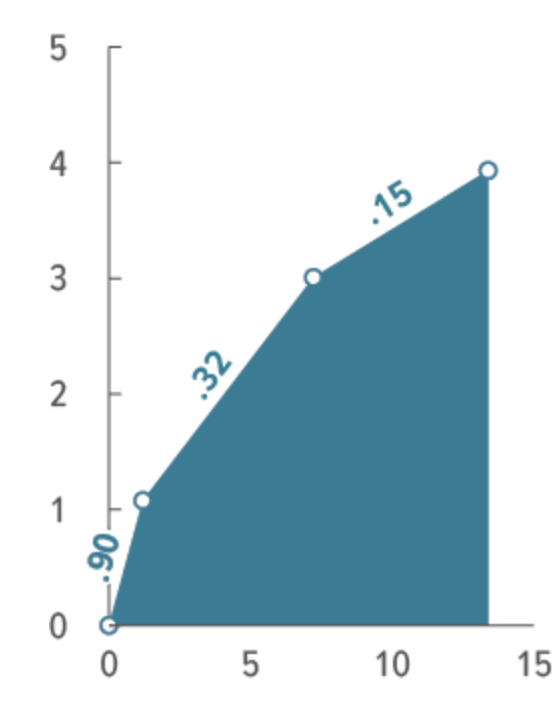 (1) Sum of the highest 35 years of indexed earnings (The index brings nominal earnings up to current earning levels. The index will always equal 1.0000 for the year in which the person attains age 60 and all later years)(2) Average Indexed Monthly Earnings (AIME)(3) Bend Points: Bend Points on the year in which a worker attains age 62, becomes disabled before age 62, or dies before attaining age 62. Case A For person who attains age 62 in 2023 these portions are $1,115, and $6,721Case B For person who attains age 62 in 2019 these portions are $926, and $5,583 (4) Case A: attains age 62 in 2023 (and retires in 2023 at age 62), with AIME = $5,052(a) 90 percent of the first $1,115 of his/her Average Indexed Monthly Earnings, plus(b) 32 percent of his/her Average Indexed Monthly Earnings over $1,115 and through $6,721, plus(c) 15 percent of his/her Average Indexed Monthly Earnings over $6,721.0.9(1115) + 0.32(5052 - 1115) = $2,263Case B: For person who attains age 62 in 2019 (and retires in 2023 at age 66), with AIME = $10,5030.9(926) + 0.32(5583 - 926) + 0.15(10503 - 5583) = $3,061In Case A, he begins receiving benefits at age 62, because Case A's normal retirement age is 67 years, the benefit amount for Case A is reduced for 60 months of early retirement. The $2,263.30 PIA is thus reduced to a monthly benefit of $1,584.00.In case B, his first eligible in 2019 (the year Case B reached age 62). Thus the Case B’s PIA is increased by cost-of-living adjustments, or COLAs, for 2019 through 2022. These COLAs are 1.6 percent, 1.3 percent, 5.9 percent, 8.7 percent, respectively. The resulting PIA is $3,627.10.Illinois AlimonyAnnual Alimony = (33% of the payer’s net income) – (25% of the recipient’s net income) Years Married and Years Maintenance MAGI calculationAGI + Non-taxable SS (incl SSDI, but excl SSI) (1)+ Tax-exempt interest (2)+ Foreign earned income & housing exclusion (3)+ IRA / SEP Deduction+ Student loan interest+ Educator expense+ 1/2 of self-employment tax; SEHI;+ Rental loss; public-traded partnership loss; + Other passive loss;(1) (2) (3) for ACA (Affordable Care Act) MAGI** PurposeIRS Phone NumbersIndividuals： 800-829-1040	7 a.m. to 7 p.m. local timeBusinesses： 800-829-4933	7 a.m. to 7 p.m. local timeLocal IRS office Appointment:	844-545-5640IRS Penalty and Interest2022-2023 IRS Interest Ratehttps://www.irs.gov/payments/quarterly-interest-ratesRetirement Early Distributions - Exception to 10% PenaltyRollover 60-Day RuleTraditional or Roth IRA distributions, you have up to 60 days to deposit it into another IRA. You can do this once within a 12-month period.ROTH Withdraw RulesYou can withdraw sums equal to your Contributions any time, tax- and penalty-free. Earnings withdrawals must be taken after age 59½, and must be taken after a five-year holding period.In withdraws, Contributions come out first, and Earnings come out afterwards.ROTH 401(K) Employer MatchesWhen an employer makes matching contributions to a Roth 401(k), they must be deposited in a separate, traditional 401(k), meaning that unlike the funds in the Roth 401(k), they will be taxed by the IRS when you withdraw them in retirement.ROTH RMDNo Required Minimum Distributions ------- If you are the original owner. But, upon your death, your beneficiaries — other than a surviving spouse — must take RMDs from your account after they inherit it.IRS Payment PlansShort-term Payment Plan --- Pay amount owed in 180 days or less*Apply thru “IRS My Account”; or by Phone*Note – only for individual taxpayersLong-term Payment Plan (Installment Agreement)*Apply from B&R Software; thru “IRS My Account”; or by PhoneChange an Existing Payment PlanRevise OnlineRevise by PhoneEnergy Efficient Home Improvements and Residential Clean Energy Property Credits (Non-Refundable, Carryover)EV Credit (Non-Refundable, NO Carryover.  2023-2032)https://fueleconomy.gov/feg/tax2023.shtmlMAGI:MFJ: < 300,000	HOH: < 225,000	Single & MFS: < 150,000--- up to $7,500Previously-Owned Clean Vehicles Credit (Non-Refundable, NO Carryover.  2023-2032)https://www.fueleconomy.gov/feg/taxused.shtmlMAGI		MFJ: < 150,000	HOH: < 112,500	Single & MFS: < 75,000--- Vehicle sale price < 25,000	--- Model at least 2 years older than current year--- Not being transferred in the past year		--- up to $4,000.ID Theft	Call the IRS, 800-908-4490 Extension 245 is for Taxpayers Not in Previous Contact with IRS.IRS Identity Theft Guide	https://www.irs.gov/newsroom/taxpayer-guide-to-identity-theftReport ID Theft to Federal Trade Commission	https://www.identitytheft.govSocial Security Administration Office Identity Theft Guide	https://www.ssa.gov/pubs/EN-05-10064.pdfCreate a IRS Online Accounthttps://api.id.me/en/registration/newLogon to your IRS Account for more information	https://www.irs.gov/payments/your-online-accountGet an ID Protection PIN (IP PIN) from IRS Accounthttps://www.irs.gov/identity-theft-fraud-scams/get-an-identity-protection-pinGet an ID Protection PIN (IP PIN) by mailing Form 15227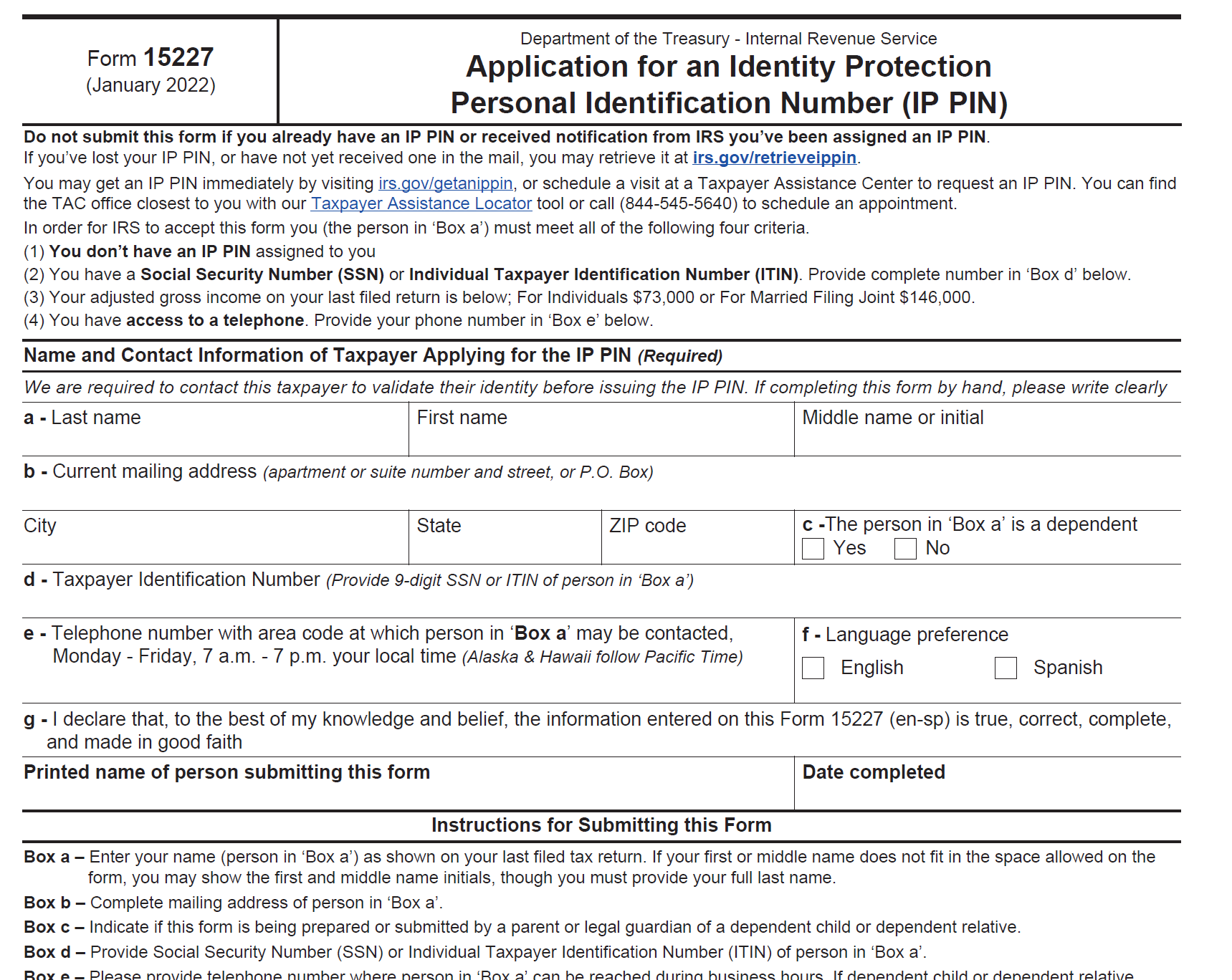 File Form 14039 ID Theft Affidavit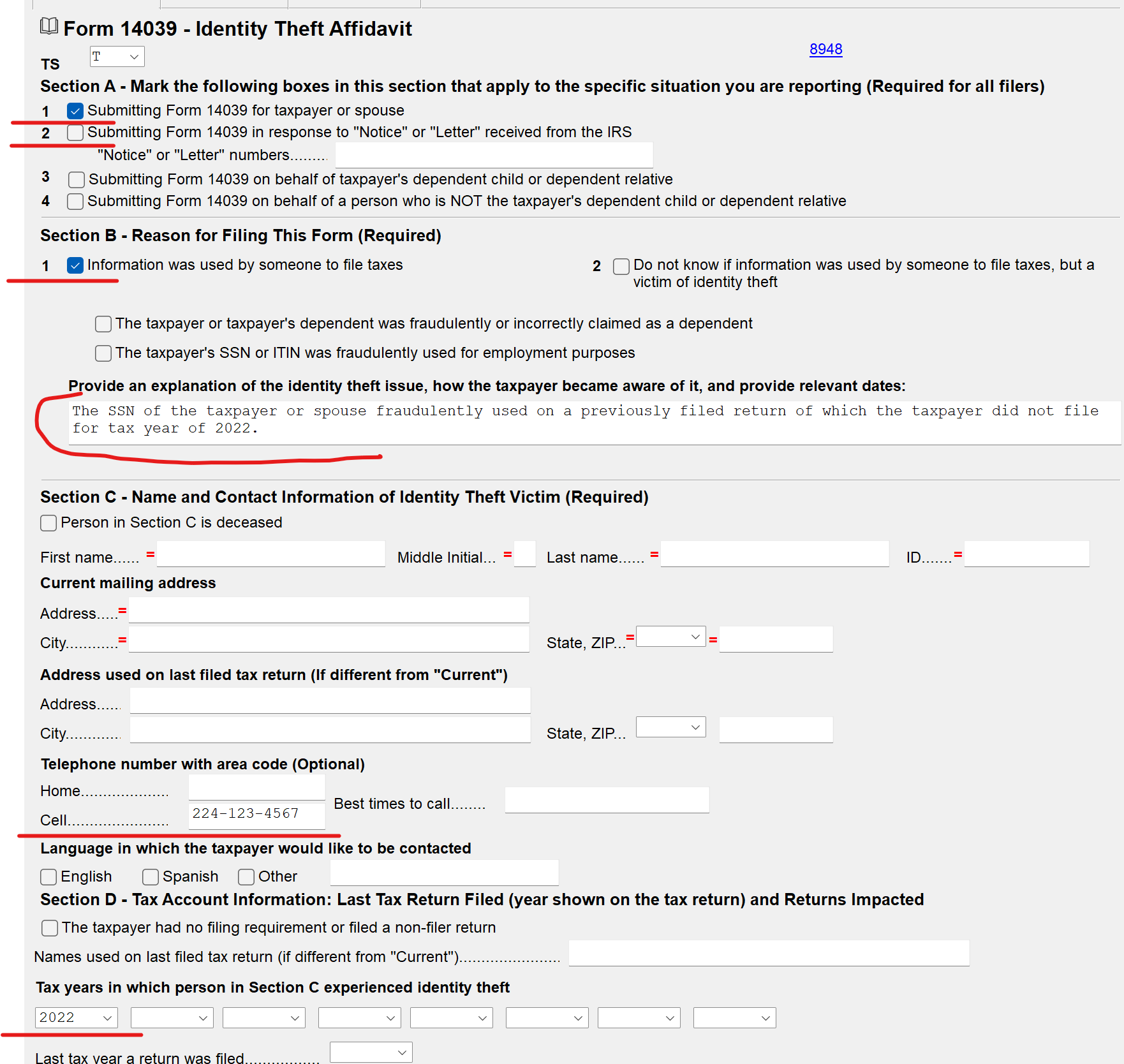 Non US Resident Alien Taxation1040 or 1040NR?Substantial Presence TestYou are a resident for tax purposes if you meet the substantial presence test for calendar year 2021. To meet this test, you must be physically present in the United States on at least:31 days during 20X3; and183 days during the 3-year period that includes 20X3, 20X2, and 20X1, counting:All the days you were present in 20X3,1/3 of the days you were present in 20X2, and1/6 of the days you were present in 20X1.Exempt individualDo not count days for which you are an exempt individual. The term “exempt individual” does not refer to someone exempt from U.S. tax, but instead refers to anyone in the following categories.An individual temporarily present in the United States as a foreign government-related individual under an “A” or “G” visa.A teacher or trainee temporarily present in the United States under a “J” or “Q” visa.A student temporarily present in the United States under an “F,” “J,” “M,” or “Q” visa.A professional athlete temporarily present in the United States to compete in a charitable sports event.Students. You will not be an exempt individual as a student in 2021 if you have been exempt as a teacher, trainee, or student for any part of more than 5 calendar years unless you meet both of the following requirements.You establish that you do not intend to reside permanently in the United States.You have substantially complied with the requirements of your visa.Foreign Earned Income Exclusion 2023Up to $120,000/ person (X2 if both spouse qualify)		Req. 330 Days in 12 Consecutive MonthsA 12-month period can be any period of 12 consecutive months that includes 330 full days of presence in a foreign country. If you qualify under the physical presence test for part of a year, it is important to carefully choose the 12-month period that will allow the maximum exclusion for that year.Bona Fide Residence Test - Only U.S. citizens/resident who are also citizens or nationals of U.S. treaty countries can use this test. Otherwise, use Physical Presence Test.Foreign Housing Exclusion 2023This exclusion applies to foreign employer-paid amount only, not applies to self-employement income.  Qualified Housing Expenses: Rent, Utilities (except phone, TV, streaming, internet), Housing insurance, Fees, Furniture and parking rentals, Rental repairs. Not qualified: Mortgage payments, Maids or housekeepers, Purchased furniture, LavishnessMaxium Limit on Housing: See Form 2555 Instruction table, if not listed, then use $98/day, or 30% of $120,000/365 --- $36,000 if for 365 days.(Minimum) Base Housing Amount: $52/day, or 16% of $120,000/365 --- $19,200 if for 365 days. Foreign Housing Exclusion = Qualified Housing Expenses/Maxium Limit - (Minimum) Base Housing Amount       	(cannot be more than Total Employer-paid Amount)Foreign Housing DeductionThis exclusion applies to foreign self-employement income only.Qualified Housing Expenses/Maxium Limit - (Minimum) Base Housing Amount	- if there is any Employer-based Foreign Housing Exclusion applied	(cannot be more than Remaining Foreign Earned Income After All Other Exclusions)Foreign Tax Credit (Non-Refundable, Carryover)Claim the Foreign Tax Credit Without Filing Form 1116： All foreign source income was “Passive Category Income” ， and Total < $600 (MFJ)/ $300 (Others)Passive Category Income. Passive income generally includes Interest, Dividends, Royalties, Rents, Annuities, Gains from sale of property of non-income-producing investment property, Gains from foreign currency or commodities transactions, Capital gains not related to a trade/businessGeneral Category Income: Wages/Salary, Income earned in a trade/businessIf you received both Passive Category Income and General Category Income from foreign sources, you must complete two Forms 1116. Form 1116 Lines 2 Through 5 --- Deductions and LossesYou must reduce your foreign gross income on line 1a by entering on lines 2 through 5;Any of your deductions that definitely relate to that foreign income; Don't include deductions and losses related to exempt or excluded income such as foreign earned income you have excluded on Form 2555Line 3d. Enter your gross foreign source income from the category you checked above. Include any foreign earned income you have excluded on Form 2555.If you had income from more than one country, you must enter income from only one country in each column.Line 3e. Enter on line 3e in each column your gross income from all sources and all categories, both U.S. and foreign. Include any foreign earned income you have excluded on Form 2555.Line 3g. %age = Foreign Income From This Category / Form 1040 Gross Income.Foreign Income Deduction Allowed =  Form 1116 Deduction * %ageYou can carry forward 10 years any foreign tax you paid or accrued, in a separate category that is more than the limitation. First, apply the excess to the earliest year to which it may be carried. Then, apply it to the next earliest year, and so on. Line 17. Net Foreign Source Taxble Income from This CategoryLine 18. Total Form 1040 Taxable IncomeLine 19. %ageLine 20. Total Form 1040 TaxLine 21. Maximum Foreign Tax Credit of This Category = Total Form 1040 Tax * %ageLine 24. Foreign Tax Paid (subject to Maximum)Married Filing Jointly Taxable IncomeMarried Filing Jointly Taxable IncomeMarried Filing Jointly Taxable Income022,00010%22,00089,45012%               *0.12-44089,450190,75022%               *0.22-9385190,750364,20024%               *0.24-13200364,200462,50032%               *0.32-42336462,500693,75035%               *0.35-56211693,75037%               *0.37-70086Single Taxable IncomeSingle Taxable IncomeSingle Taxable Income011,00010%11,00044,72512%               *0.12-22044,72595,37522%               *0.22-469295,375182,10024%               *0.24-6600182,100231,25032%               *0.32-21168231,250578,12535%               *0.35-28105578,12537%               *0.37-39668Married Filing Separately Taxable IncomeMarried Filing Separately Taxable IncomeMarried Filing Separately Taxable Income011,00010%11,00044,72512%               *0.12-22044,72595,37522%               *0.22-469295,375182,10024%               *0.24-6600182,100231,25032%               *0.32-21168231,250346,87535%               *0.35-28105346,87537%               *0.37-35043Head of Household Taxable IncomeHead of Household Taxable IncomeHead of Household Taxable Income015,70010%15,70059,85012%               *0.12-31459,85095,35022%               *0.22-629995,350182,10024%               *0.24-8206182,100231,25032%               *0.32-22774231,250578,10035%               *0.35-29711578,10037%               *0.37-41273Married Filing JointlyFiling Req.      Both < age 6527,700      One > age 65 (+1,500)29,200      Both > age 65 (+3,000)30,700Single       < age 6513,850      > age 65  (+1,850)15,700Married Filing Separately      < age 6513,850      > age 65 15,700Head of Household      < age 6520,800      > age 65  (+1,850)22,650Self-Employment Income (Net)> 400Must file0%15%20%MFJ0-89,25089,251-553,850553,851-Single0-44,62544,626-492,300492,301-MFS0-44,62544,626-276,900276,901-HOH0-59,75059,751-523,050523,051-Earned Income Only>13,850Unearned Income Only>1,250Has Both Earned Income and Unearned IncomeUnearned Income as soon as >400;Or Unearned < 400 but Earned + Unearned > 13,8500 - 1,2500%1,251 – 2,500Child’s own tax rate> 2,500Parent’s tax rate – Kiddie Tax< 18Always apply= 18Earned Income < 50% of his support?19-23Full time student? Earned Income < 50% of his support?> 23Never apply<1500035%15000-2500034% - 30%25000-3500030% - 25% 35000-4300025% - 20%>4300020%AOTC (up to 2,500)(2,000 for 2,000 then 500 for 2,000-4,000)LLC (20% of Tuition up to 10K Tuition)1098T?1098-T Required1098-T RequiredDegree?Must be pursuing a degreeCourses for job skills qualifiedEnrollment?at least part time for one semesterone course OKBooks/Material?Tuition, Fees, and Books/MaterialTuition, FeesMFJAGI* < 160K160K-180K (5% decrease per 1K)AGI*  < 160K160K-180K (5% decrease per 1K)Single/HOHAGI*  <80K80K-90K (10% decrease per 1K)AGI*  <80K80K-90K (10% decrease per 1K)MFSNONOMAGIIRAROTHContribution Limit6,500 (50 or older 7,500) Combined(Deductible IRA + Non-deductible IRA + ROTH)6,500 (50 or older 7,500) Combined(Deductible IRA + Non-deductible IRA + ROTH)If Individual is covered by company’s planMFJ: 116K-136KSingle/HOH: 73K-83KMFS: <10KMFJ: 218K-228K Single/HOH:138K-153KMFS: <10K401K If Individual is not covered but Spouse is coveredMFJ: 218K-228KMFJ: 218K-228K Single/HOH:138K-153KMFS: <10K401K If Both are not covered by company’s planFull deductible no matter how much incomeMFJ: 218K-228K Single/HOH:138K-153KMFS: <10K401K 2024Contrib.50 and OlderDeadline401K403b, 45723,000*** The $69,000 Limit30,500*** The $69,000 Limit12/31Simple IRA16,000+ 3% Match(req. and max match)19,500+ 3% Match(req. and max match)W2: 12/31(Employer Match: 4/15 or 10/15)SEP25% net profit*** The $69,000 LimitSame*** The $69,000 Limit4/15 or 10/15Solo 401K23,000 or 100%comp.+ Match upto 25% wages*** The $69,000 Limit30,500 or 100%comp.+ Match upto 25% wages*** The $69,000 LimitW2: 12/31(Employer S-Corp/ Partner: 3/15 or 9/15C-Corp/ Single LLC: 4/15 or 10/15)Deductible IRA7,0008,0004/15 ROTH7,0008,0004/15ROTH Conversion / Backdoor ROTHROTH Conversion / Backdoor ROTH12/31IRA made 1/1-4/15 can count toward prior year’s IRA contribution, but the ROTH conversion applies to current year’s conversion12/31IRA made 1/1-4/15 can count toward prior year’s IRA contribution, but the ROTH conversion applies to current year’s conversionDefined Benefit Pln (Pensions)100% compens. to 275,000SameSet up by 4/15 or 10/15Nonqualified Deferred Compensation Plans (NQDC) PLAN  --- For **** Highly Compensated Employees and Key ExecutivesNo Limit, by 12/31Neither income tax deductible by the employer nor includable in the employee’s taxable incomeBut subject to FICA and FUTA taxesDistributions are includable in the employee’s taxable income (no 10% penalty for pre-age 59½ distributions)Distributions are tax deductible for employer and includable in the employee’s taxable income.Nonqualified Deferred Compensation Plans (NQDC) PLAN  --- For **** Highly Compensated Employees and Key ExecutivesNo Limit, by 12/31Neither income tax deductible by the employer nor includable in the employee’s taxable incomeBut subject to FICA and FUTA taxesDistributions are includable in the employee’s taxable income (no 10% penalty for pre-age 59½ distributions)Distributions are tax deductible for employer and includable in the employee’s taxable income.Nonqualified Deferred Compensation Plans (NQDC) PLAN  --- For **** Highly Compensated Employees and Key ExecutivesNo Limit, by 12/31Neither income tax deductible by the employer nor includable in the employee’s taxable incomeBut subject to FICA and FUTA taxesDistributions are includable in the employee’s taxable income (no 10% penalty for pre-age 59½ distributions)Distributions are tax deductible for employer and includable in the employee’s taxable income.Nonqualified Deferred Compensation Plans (NQDC) PLAN  --- For **** Highly Compensated Employees and Key ExecutivesNo Limit, by 12/31Neither income tax deductible by the employer nor includable in the employee’s taxable incomeBut subject to FICA and FUTA taxesDistributions are includable in the employee’s taxable income (no 10% penalty for pre-age 59½ distributions)Distributions are tax deductible for employer and includable in the employee’s taxable income.AgeAge723.65%825.41%733.77%835.65%743.92%845.95%754.07%856.25%76866.58%774.37%876.94%784.55%887.30%794.74%897.75%804.95%908.20%815.15%918.70%AGIMFJHOHSingle, MFS50%< $43,500< $32,625< $21,75020%$43,501 - $47,500$32,626 - $35,625$21,751- $$23,75010%$47,501 - $73,000$35,626- $54,750$23,751 - $36,600Family sizePoverty Line200%300%400%1$13,590 $27,180 $40,770 $54,360 2$18,310 $36,620 $54,930 $73,240 3$23,030 $46,060 $69,090 $92,120 4$27,750 $55,500 $83,250 $111,000 How Much Total HH Income Above National Poverty LineTaxpayer Contribution Req’d< 150%0%200%2%250%4%300%6%350%7.25%400%8.5%>400%8.5%SingleAll Others< 200%350700200%-300%9001,800300%-400%1,5003,000> 400%8.5% Total “MAGI**”8.5% Total “MAGI**”0 ChildrenPeakMFJ < 24,2007,800-16,400Single, HOH< 17,6007,800-9,8001 ChildPeakMFJ< 53,20011,800-28,150Single, HOH< 46,60011,800-21,6002 ChildrenPeakMFJ< 59,45016,500-28,150Single, HOH< 52,95016,500-21,6003 ChildrenPeakMFJ< 59,18716,500-28,150Single, HOH< 53,05716,500-21,600Potential Benefit:State tax savings (when one spouse lives in high-tax state and the other spouse lives in very-low-tax state)Medical expenses deduction (when medical expenses if over 7.5% of one spouse AGI)Child credit (when joint AGI is too high to be qualified for child credit --- but beware of the higher tax bracket the high-income spouse will be facing if MFS)Lost Benefit:- Earned income credit- Child and dependent care expenses credit- Education credits (AOTC and LLC)- Student loan interest deduction- Capital loss deduction limit is $1,500 (instead of $3,000)- Your rental loss allowance limit is $12,500 (instead of $25,000).- If your spouse itemizes deductions, you can’t claim the standard deduction. 04/15/2024<55>55Self-only4,1505,150Family8,300+1000/each< 100,000100,000 – 150,000>150,00025,000500 Less / 1KNone< 50,00050,000 – 75,000>75,00012,500500 Less / 1KNone< Age 40$480Age 40 - 50$890Age 50 - 60$1,790Age 60 - 70$4,770> Age 70$5,960MFJSGL, HOH, MFSCategoryNot AllowedMAGI* >100,000MFJ, SGL, HOH>50,000 (MFS)Rental Loss Deduction>150,000(>75,000)MAGI* >155,000>75,000Student Loan Int.>185,000(>90,000)MAGI* >160,000>80,000SGL, HOH>0 for MFSAOTC&LLC>180,000(>90,000)MAGI >218,000 >138,000ROTHIRA (both no 401K)>228,000(>153,000)MAGI* >250,000W2 Box 5 + SE > 250,000>200,000SGL, HOH>125K MFSNIITAdd. Med. TaxAGI >400,000>200,000Child Tax Credit>440,000(>240,000)AGI >500,000>250,000IL Property Tax CreditK-12 Education Credit>500,000(>250,000)ESPPRSUOptions to exercise (purchase) company shares on a future date with the current (or predetermined) price, and a discount (5%-15%) on Vesting DatePledges or promises or contract of company shares, but restricted until Vesting Date (e.g. 25% of the shares is vested on the date); granted at Vesting Date price; and can be sold or after Vesting Date. Waiting Period for Exercise and SaleA few months / 1Y / 2Y after the Vesting DateBetween Promise Date  --- Vesting DateAdd to W2 (ordinary tax rate)Market Value at Exercise Date – Predetermined Value with Discount at Vesting DateFull Market Value at Vesting DateStock Gain (ST or LT)Sale Price – Adjusted Cost Basis (on W2) Sale Price – Adjusted Cost Basis (on W2) Single, HOH, MFSMFJQualified Trade or BusinessSpecial Services *<182K<364K20%20%182K-232K364K-464KWage limit (shareholder portion of the W3) phases inWage limit (shareholder portion of the W3)>232K>464KWage limit (shareholder portion of the W3)NOGift Tax Annual Exclusion17,000Estate and Gift Tax Lifetime Exclusion12M / person0-290010%2900-1055024%10551-1445035%14451-37%VehicleSection 179Bonus DprTotal< 6,000lb (3T)cars, crossover SUVs, and small pickup trucks12,2008,00020,2006,000lb – 14,000lbfull-size SUVs, commercial vans, and pickup trucks28,90080%28,900 + 80%> 14,000lb100%100%MFJ> 250KSingle / HOH> 200KMFS> 125K< Ret. AgeYear of Ret. Age> Ret. Age22,320 or more:59,520 or more:Unlimited$1 withhold for every $2 earnings$1 withhold for every $3 earningsN/ASingle etcMFJ% TaxableCIWhatever < 25,000Whatever < 32,0000%CI25,000 – 34,00032,000 – 44,00050%Up to 9,000 * 50% /Up to 12,000 * 50%CI>34,000> 44,00085%Whatever >34,000  * 0.85 /Whatever >44,000  * 0.85Add Above Together Compare with SS * 85%Maximum SS * 85%SingleMarried Filing JointlyMedicare Part B MonthlyMedicare Part D Monthly< $103,000< $206,000$174.70 $0.00 $103,000 - $129,000$206,000 - $258,000$244.6012.90$129,000 - $161,000$258,000 - $322,000$349.4033.30$161,000 - $193,000$322,000 - $386,000$454.2053.80$193,000 - $500,000$386,000 - $750,000$559.0074.20> $500,000> $750,000$594.0081.00YearCOLAYearCOLA1976820052.719776.420064.119785.920073.319796.520082.319809.920095.8198114.320100198211.22011019837.420123.619843.520131.719853.520141.519863.120151.719871.32016019884.220170.3198942018219904.720192.819915.420201.619923.720211.31993320225.919942.620238.719952.820243.219962.619972.919982.11999 a1.320002.520013.520022.620031.420042.1AgeBenefitSpousalAgeBenefitSpousal62    70.0   32.5 6693.345.862 + 1 70.432.766 + 1 93.946.262 + 2 70.832.966 + 2 94.446.562 + 3 71.333.166 + 3 95.046.962 + 4 71.733.366 + 4 95.647.262 + 5 72.133.566 + 5 96.147.662 + 6 72.533.866 + 6 96.747.962 + 7 72.934.066 + 7 97.248.362 + 8 73.334.266 + 8 97.848.662 + 9 73.834.466 + 9 98.349.062 + 10 74.234.666 + 10 98.949.362 + 11 74.634.866 + 11 99.449.76375.035.0671005063 + 1 75.435.267 + 1 100.75063 + 2 75.835.467 + 2 101.35063 + 3 76.335.667 + 3 102.05063 + 4 76.735.867 + 4 102.75063 + 5 77.136.067 + 5 103.35063 + 6 77.536.367 + 6 104.05063 + 7 77.936.567 + 7 104.75063 + 8 78.336.767 + 8 105.35063 + 9 78.836.967 + 9 106.05063 + 10 79.237.167 + 10 106.75063 + 11 79.637.367 + 11 107.3506480.037.568108.05064 + 1 80.637.868 + 1 108.75064 + 2 81.138.268 + 2 109.35064 + 3 81.738.568 + 3 110.05064 + 4 82.238.968 + 4 110.75064 + 5 82.839.268 + 5 111.35064 + 6 83.339.668 + 6 112.05064 + 7 83.939.968 + 7 112.75064 + 8 84.440.368 + 8 113.35064 + 9 85.040.668 + 9 114.05064 + 10 85.641.068 + 10 114.75064 + 11 86.141.368 + 11 115.3506586.741.769116.05065 + 1 87.242.069 + 1 116.75065 + 2 87.842.469 + 2 117.35065 + 3 88.342.769 + 3 118.05065 + 4 88.943.169 + 4 118.75065 + 5 89.443.469 + 5 119.35065 + 6 90.043.869 + 6 120.05065 + 7 90.644.169 + 7 120.75065 + 8 91.144.469 + 8 121.35065 + 9 91.744.869 + 9 122.05065 + 10 92.245.169 + 10 122.75065 + 11 92.845.569 + 11 123.350> 70124.050Earnings before and after indexingEarnings before and after indexingEarnings before and after indexingEarnings before and after indexingEarnings before and after indexingEarnings before and after indexingEarnings before and after indexingYearCase A, born in 1961   62-YCase A, born in 1961   62-YCase A, born in 1961   62-YCase B, born in 1957   66-YCase B, born in 1957   66-YCase B, born in 1957   66-YYearNominal
earningsIndexing
factorIndexed
earningsNominal
earningsIndexing
factorIndexed
earnings1983$14,2493.9749$56,639$35,7003.3021$117,886198415,1343.754256,81737,8003.1188117,890198515,8283.600856,99439,6002.9913118,457198616,3493.497057,17342,0002.9051122,015198717,4463.287457,35243,8002.7310119,616198818,3623.133157,53045,0002.6028117,124198919,1493.013857,71048,0002.5036120,174199020,0952.880757,88751,3002.3931122,766199120,9082.777258,06653,4002.3071123,200199222,0532.641158,24455,5002.1941121,771199322,3112.618658,42357,6002.1754125,301199422,9802.550258,60260,6002.1185128,381……………………………………201345,9411.349561,996113,7001.1211127,463201447,7091.303262,175117,0001.0826126,667201549,5111.259462,354118,5001.0462123,977201650,2141.245362,533118,5001.0345122,592201752,0961.203862,711127,2001.0000(60Y)127,200201854,1381.161662,889128,4001.0000128,400201956,3261.119763,068132,9001.0000132,900202058,0821.088963,247137,7001.0000137,700202163,4251.0000 (60Y)63,425142,8001.0000142,800202265,7121.000065,712147,0001.0000147,000Highest-35 total Highest-35 total Highest-35 total 2,121,964Highest-35 total Highest-35 total 4,411,302AIME AIME AIME 5,052AIME AIME 10,503Year aBend PointsBend PointsFirstSecond1979$180$1,08519801941,17119812111,274………………20178855,33620188955,3972019 (Case A 62Y)9265,58320209605,78520219966,00220221,0246,1722023 (Case B 62Y)1,1156,721Bend pointsBend pointsCaseAIMEFirstSecondFormula applied to AIMEA ( 1961)5,0521,115$6,7210.9(1115) + 0.32(5052 - 1115) = $2,263.34B 1957- 2019)10,5039265,5830.9(926) + 0.32(5583 - 926) + 0.15(10503 - 5583) = $3,061.64< 5Y2 Y13 Y5.6 Y6 Y2.4 Y14 Y6.0 Y7 Y2.8 Y15 Y6.4 Y8 Y3.2 Y16 Y6.8 Y9 Y4.0 Y17 Y7.2 Y10 Y4.4 Y18 Y7.6 Y11 Y4.8 Y19 Y8.0 Y12 Y5.2 Y> 20 YPermanent maintenance or equal to the length of the marriageReasonType of PenaltyAmount of PenaltyFirst Time Penalty Abatement ?Amount of Interestwww.irs.gov/payments/quarterly-interest-ratesMissed payment after 4/15Failure to Pay Penalty0.5% * Balance Due / M, until 25%YesFed short-term rate plus 3%Missed filing after 4/15 (or 10/15)Failure to File PenaltyCombined Failure to File & Failure to PayMinimum $4355% * Balance Due / M, until 25%Combined 5% * Balance Due / M, until 25%; after that, Failure-to-file penalty stops, but Failure-to-pay penalty (0.5%) continues, until 47.5%YesFed short-term rate plus 3%Missed payment after Notice of LevyFailure to Pay Penalty1% / M, until 50% reachedNoFed short-term rate plus 3%InstallmentFailure to Pay Penalty0.25% / MN/AFed short-term rate plus 3%Understate your tax liability by 10%Substantial Understatement of Income Tax Penalty20% Underpaid TaxNoFed short-term rate plus 3%< 90% of Current Year Tax Liability or < 100% (110% for 150K +) of Prior Year Tax LiabilityUnderpayment of Estimated Tax PenaltyAbout 5% / YYesFed short-term rate plus 3%Interest CategoriesQ1 24Q4 23Q3 23Q2 23Q1 23Q4 22Q3 22Q2 22Q1 22Federal Short-Term Rate5%5%4%4%4%3%2%1%0%Individual8%8%7%7%7%6%5%4%​3%​​​Large Corporate Underpayment (LCU)10%10%9%9%9%8%7%6%5%Type of PenaltyPenaltyCorrectionsAdditional Tax on Early Distributions From a Qualified Retirement Plan10%See the Table BelowAdditional Tax on Disqualified Distributions From Education Accounts10%Additional Tax on Excess Contributions to Traditional IRAs6%--- Withdraw the excess and the earnings (taxable), file an amended return by October 15, don't cliam the deduction--- Withdraw the excess and the earnings (taxable) after October 15, pay the current year's penalty, reduce next year's contributions by the amount of the excess (then no penalty for next year)Additional Tax on Excess Contributions to Roth IRAs6%--- Withdraw the excess and the earnings (taxable)--- Recharacterize the ROTH as Non-Deductible Traditional IRA--- Withdraw the excess and the earnings (taxable) after October 15, pay the current year's penalty, reduce next year's contributions by the amount of the excess (then no penalty for next year)Additional Tax on Excess Contributions to HSAs6%Remove the excess contributions and any earnings by October 15Additional Tax on Not Receiving RMD25%Take the missed distribution(s) as soon as possible, IRS will likely waive the penalty … but only if the appropriate steps are taken in a timely manner. Attach a statement of explanation and file Form 5329 as follows:1. Complete lines 52 and 53 as instructed.2. Enter “RC” and the amount of the shortfall you wantwaived in parentheses on the dotted line next to line 54. Subtract this amount from the total shortfall and enter the result on line 54.3. Complete line 55 as instructed. You must pay any tax duethat is reported on line 55.The IRS will review the information you provide and decidewhether to grant your request for a waiver.ExceptionsDescriptionsQualified Plans (401K etc.)IRA, SEP, SIMPLE IRA 
and SARSEPIRS Levybecause of an IRS levy of the planyesyesCorrective Distributionscorrective distributions (and associated earnings) of excess contributions, excess aggregate contributions and excess deferrals, made timelyyesn/aContributions to another plan within 60 dayscontributions to another retirement plan or IRA within 60 daysyesyesSeparation from Service - Rule 55laid off or quit, in the calendar year in which you turn 55 or olderyesnoSubstantially Equal Periodic Payment (SEPP, Rule 72)at least one distribution per year for at least five years or until you turn 59½, whichever comes last;yesNO if still working for the employeryesDeathafter death of the participant/IRA owneryesyesDisabilitytotal and permanent disability of the participant/IRA owneryesyesEducationqualified higher education expensesNOyesFirst-Time Homebuyersqualified first-time homebuyers, up to $10,000NOyesMedical – Payment amount of unreimbursed medical expenses (>10% AGI for 2021, >7.5% AGI; for 2017 - 2020)yesyesMedical – Insurancehealth insurance premiums paid while unemployedNOyesMilitarycertain distributions to qualified military reservists called to active dutyyesyes< 59½< 59½< 5 Years> 5 YearsEarnings subject to taxes and 10% penaltiesEarnings subject to taxes and 10% penaltiesYou may be able to avoid penalties (but not taxes) in the following situations:IRS LevyQualified education expenses;First-time home purchase (up $10,000 lifetime);Substantially Equal Periodic Payment (SEPP, Rule 72) - at least one distribution per year for at least five years or until you turn 59½, whichever comes last;Birth or adoption (up to $5,000);Disabled or deceased;Medical expenses or health insurance when unemployed;You may be able to avoid penalties (but not taxes) in the situations the same as when < 5 Years.You may be able to avoid both penalties and taxes in the following situations:First-time home purchase (up $10,000 lifetime);Disabled or deceased;> 59½> 59½< 5 Years> 5 YearsEarnings subject to taxes but not penaltiesNo taxes or penalties.Payment MethodCosts(1) Direct Pay from a bank account (Individuals only)(2) Pay online or by phone using Electronic Federal Tax Payment System (EFTPS) (enrollment required)(3) Pay by check, money order or debit/credit cardFees apply when paying by card--- Apply online: $0 setup fee (individuals only)--- Apply by phone, mail, or in-person: $0 setup fee (up to 180 days)--- Accrued penalties and interest until the balance isPayment OptionsCostsOption 1: Direct Debit (automatic monthly payments from your bank account)--- Apply online (or B&R Software): $31 setup fee--- Apply by phone, mail, or in-person: $107 setup fee--- Low income: setup fee waived--- Plus accrued penalties and interest until the balance is paid in fullOption 2: Manual Payment: After applying for a long-term payment plan(1) Make monthly payment online using Electronic Federal Tax Payment System (EFTPS) (enrollment required)(2) Make monthly payment by check, money order or debit/credit card
Fees apply when paying by card--- Apply online (or B&R Software): $130 setup fee--- Apply by phone, mail, or in-person: $225 setup fee--- Low income: setup fee waived--- Plus accrued penalties and interest until the balance is paid in fullEQUIPMENT TYPE2023-2032 TAX YEARSSolar panels, Solar water heaters30% of costNo annual or lifetime limitWind turbines, Natural gas or electric heat pumps, Biomass stoves/boilers, Battery storage technology property, Biomass stoves/boilers30% of costUp to $2,000 per yearAir conditioners30% of cost, up to $600 each item, up to $1,200 per yearWater heaters/water boilers30% of cost, up to $600 each item, up to $1,200 per yearFurnace30% of cost, up to $600 each item, up to $1,200 per yearExterior doors30% of cost, up to $250 per door, up to a total of $500Exterior windows and skylights30% of cost, up to $600Insulation and Sealing MaterialsAsphalt Roofing* – designed to protect energySiding* – Insulation material parts30% of cost, up to $1,200 per yearElectric panel or circuit upgrades30% of cost, up to $600Electric vehicle charger30% of cost, up to $1,000< 183 Days> 183 DaysBank InterestNoNoDividend30%30%Mutual Fund DividendNo30%OID30%30%Stocks, Securities, Commodities thru a US brokerNo30%Stocks, Securities, Commodities by yourselfNo30%Gain from other Capital Assets (that is NOT Real Property)No30%Sale of US Main Home$250K/500K exclusion$250K/500K exclusionScholarships and Fellowships (for tuition) NoNoScholarships and Fellowships (for room, board, travel …)same as US Person Ordinary Income Tax %same as US Person Ordinary Income Tax %Scholarships and Fellowships (for teaching, research)same as US Person Ordinary Income Tax %same as US Person Ordinary Income Tax %Wages from Foreign Employer and Foreign Earned IncomeNoNoJob Incomesame as US Person Ordinary Income Tax %same as US Person Ordinary Income Tax %Self-Employment Incomesame as US Person Ordinary Income Tax %same as US Person Ordinary Income Tax %Partnership Incomesame as US Person Ordinary Income Tax %same as US Person Ordinary Income Tax %Trust or Estate Incomesame as US Person Ordinary Income Tax %same as US Person Ordinary Income Tax %Other Business Incomesame as US Person Ordinary Income Tax %same as US Person Ordinary Income Tax %Transportation Income4%4%Real Property Gainsame as US Person Ordinary Income Tax %same as US Person Ordinary Income Tax %Gain from other Depreciable Propertysame as US Person Ordinary Income Tax %same as US Person Ordinary Income Tax %Gambling (Bingo, Slot Machine, Lottery …)30%30%blackjack, baccarat, craps, roulette, or big-6 wheelNoNodog or horse raceNoNo